Edmodo Assignment: Alien QuestionGreetings fellow life forms! Tell me, what aspect of human society is most puzzling to you and why? What questions about this would you like answered by the Earthlings? 

Remember that the humans may not understand your perspective as an alien, so be sure to explain your observations and give specific examples of what you have seen. I've also heard that they like things written in paragraph form using conventions like capitalization and punctuation.Aliens, please do not reply here. Start a New Post so in the future a human representative can reply to you with a hypothesis to answer your question.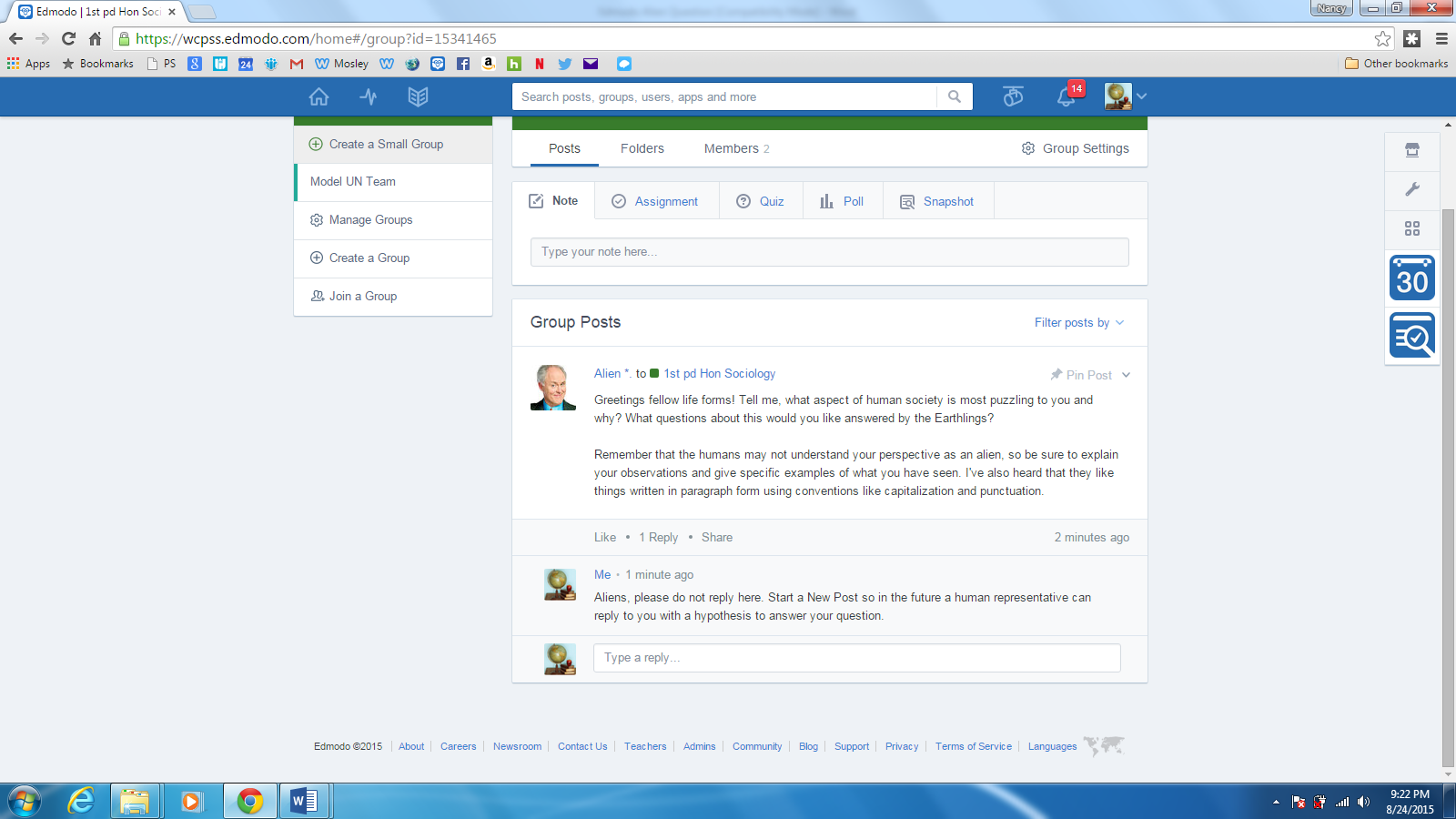 